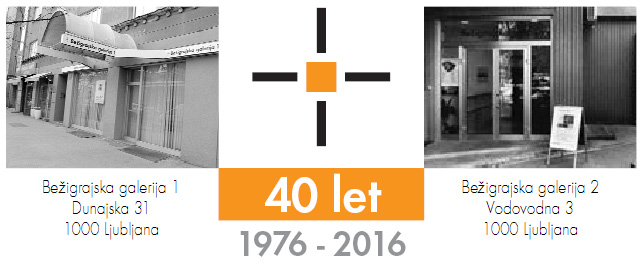                                                                                                                                torek, 21. marec 2017SPOROČILO ZA JAVNOSTBežigrajska galerija 1, Dunajska 31
Ida Brišnik Remec 
Prosevanja Risbe in slike 1976–2017
29. marec – 4. maj 2017
Vljudno vabljeni na odprtje razstave 
Ida Brišnik Remec, Prosevanja, Risbe in slike 1976–2017v sredo, 29. marca 2017, ob 19. uri v Bežigrajski galeriji 1 v Ljubljani.Pregled del zadnjih štiridesetih let, iz obdobja od 1976 do danes, mariborske ustvarjalke. Ida Brišnik Remec je opazovalka in stvariteljica oblik, barv predmetov in prizorov iz sveta narave in svetlobe, ki proseva skozi njih. Njeno delo temelji v opazovanju oblik v naravi in njej pomembnih predmetov za katere je bistvena prosojnost v ustvarjanju risarskih in slikarskih površin. Začetki njene likovne ustvarjalnosti sežejo v sedemdeseta leta 20. stoletja, ko je mariborsko likovno dogajanje doseglo pomemben vrhunec in je svojstven presežek takratne mariborske ter slovenske likovne tvornosti.Ida Brišnik - Remec je bila rojena  17. septembra 1941 v Mariboru. Končala je klasično gimnazijo, nato pa študirala slikarstvo na ljubljanski Akademiji za likovno umetnost, kjer je leta 1964 diplomirala pri profesorju Gabrielu Stupici. Na akademiji sta se spoznala z Marjanom Remcem. Poročila sta se leta 1963 in odtlej tudi živela skupaj. Od leta 1964  sta živela v Mariboru. Ida Brišnik Remec je bila od 1964 do 1975 zaposlena kot profesorica likovne vzgoje na Osnovni šoli Angel Besednjak in na Srednji vzgojiteljski šoli. Skupaj z možem sta leta 1966 postala člana Društva slovenskih likovnih umetnikov in Društva likovnih umetnikov Maribor. Od 1975 do upokojitve leta 1997 je delovala kot svobodna umetnica in se poleg slikanja in poučevanja na Delavski univerzi posvečala tudi javnim naročilom (tapiserije, vitraji). Pogosto je razstavljala skupaj s soprogom, udeležila pa se je tudi številnih skupinskih društvenih razstav doma in v tujini. Živi v Mariboru.Prosojnosti
Skozi vse, kar proseva, je neskončnost in samo ena svetloba. Življenje.
V prosojnostih ter predvsem v pogledih skozi konture predmetov in prizorov iz narave likovnih del Ide Brišnik Remec se razkriva njena želja po večnosti in dejanskih odpotovanjih naprej v časovno in nadzemeljsko večnost. 
V zgodnjih delih je svetloba iz navideznega ozadja prosevala iz takrat povečini njenega slikarskega ustvarjanja in kasneje tudi njenega risarskega opusa. V zadnjem obdobju postaja prosojnost uresničena kot belina papirja, na katerem so dela ustvarjena. 
V le navideznem ozadju njenih likovnih upodobitev proseva in sije njena želja po brezkončnosti. Vse njene umetnine so samo njej lastno svojevrstno vnebovzetje oblik resničnega in predmetnega sveta, ki ga predvsem bežno zaznavamo. Avtorica vedno znova iz celosti svojega pogleda izbira in likovno uresničuje prizore iz narave ali svojega ateljejskega okolja. Prostor njenih opazovanj je torej narava v svoji prvobitnosti. 
Za likovna dela Ide Brišnik Remec je pomembno kadriranje. Pri vseh njenih stvaritvah gre za natančno izbrane kadre, ki tako postanejo predmet njenega natančnega opazovanja. V zadnjih letih so risbe postale pravi risarski dnevnik oblik rastlin in predmetov, ki jih vidi in ogleduje v svojem ateljeju. Izrisuje njihove konture, njihovo zunanjo obliko. Pri tem povečini opušča značilnosti njihove površinskosti, opuščenost pa zdaj nadomesti belina osnovnega nosilca njenih del, kot je papir.
Če je bila v njenih zgodnjih slikarskih delih svetloba, ki je prosevala izpod posameznih lokalnih površin, pritajena (a nikoli prikrita), je v risbah iz zadnjega obdobja postala likovna uresničitev njene želje po dokončni in edini svetlobi, ki ustvarja bivanje na tem svetu.
Svet prebivanja ljudi in oblik sveta je enostaven. Nikakor pa ne preprost. Ida Brišnik Remec ga v svojih likovnih delih uresničuje do popolnosti kot bivanje stvari, ki jih sicer vedno vidimo, a jih ne opazujemo in o njih ne razmišljamo. Predmetni svet je del našega bivanja. Lepota njenih umetnin je v skrajni svobodi pri izbiri vsega, kar vidi. Njena svoboda je izbor barv, s katerimi uresničuje svoja likovna dela. Barve predmetov se izmikajo svojim in postajajo samo njene. So odraz njenega bivanja in njene želje po drugačnem, lepšem in boljšem videnju in doživljanju vsega. 
Ida Brišnik Remec je opazovalka in stvariteljica oblik, barv predmetov in prizorov iz sveta narave in svetlobe, ki proseva skozi njih. V njenih likovnih delih se živost opazovanih stvari, oblik, rastlin vedno začenja v novem likovnem življenju. Njihove barve spreminja v nove obarvanosti. Predmet opazovanja je tako spremenjen v njeno vizijo novega mnogobarvnega zarisovanja. Tako izpostavlja svoje doživljanje vsega videnega kot novorojenega sveta. Druga barvitost, ki jim ni lastna, se uprizarja kot njihovo novo bistvo in karakter. V takšni metaformi se kaže nov in boljši svet. 
Tudi iz risb, ki jih ustvarja s svinčniki s črnim barvilom, proseva svetloba. In ta (naj) bila večna. Ida Brišnik Remec jo vedno znova ustvarja v svojih likovnih stvaritvah.
Miloš Bašin●●●Kustos razstave: Miloš BašinOb razstavi je na 36. straneh izšel katalog z 31. fotografijami in besedilom Miloša Bašina. 
Razstava je v Bežigrajski galeriji 1 na ogled do 4. maja 2017.      Ida Brišnik - Remec 
      Samostojne razstave / Solo exhibitions
       1966 Celje, Foajé SLG, Ida Brišnik Remec, Marjan Remec         Velenje, Delavski klub, Ida Brišnik Remec, Marjan Remec1967 Maribor, Umetnostna galerija Maribor, Ida Brišnik-Remec, Dragica            Čadež-Lapajne, Drago Hrvatski, Dušan Tršar1968 Ptuj, Razstavni paviljon Dušana Kvedra, Ida Brišnik Remec, Marjan            Remec          Maribor, VEKŠ, Ida Brišnik Remec, Marjan Remec          Radenci, Razstavni paviljon Radenci, Ida Brišnik Remec, Marjan           Remec1969 Maribor, Razstavni salon Rotovž, Ida Brišnik Remec, Marjan              Remec, Razstava slikarskih del in mobilov; prenos: Škofja Loka,           Loški grad          Maribor, Srednja medicinska šola, Ida Brišnik Remec, Marjan           Remec1970 Maribor, Razstavni salon Rotovž, Ida Brišnik Remec          Ljubljana, Koncertni atelje DSS, Ida Brišnik Remec1972 Maribor, Razstavni salon Rotovž, Ida Brišnik Remec, Marjan           Remec, Razstava slikarskih del1974 Maribor, Razstavni salon Rotovž, Ida Brišnik Remec1975 Radlje ob Dravi, Salon ARS, Ida Brišnik Remec, Marjan Remec          Maribor, Galerija ARS 2, Ida Brišnik Remec, Pasteli – mala grafika1976 Maribor, Mala galerija Ivana Čobala, Ida Brišnik Remec, Marjan           Remec1976 Köln, Informativni center SFRJ, Gemälde von Ida Brišnik Remec1977 Ljubljana, Moderna galerija − Atelje 77, I. Brišnik Remec, M.           Remec, L. Pandur          Slovenj Gradec, Umetnostni paviljon, I. Brišnik Remec, M. Remec,           L. Pandur          Slovenska Bistrica, Galerija v gradu, Ida Brišnik Remec, Marjan           Remec          Maribor, Razstavni salon Rotovž, Ida Brišnik Remec, Marjan           Remec1978 Ljubljana, Koncertni atelje DSS, Ida Brišnik Remec1979 Maribor, Študentski domovi, Ida Brišnik Remec1981 Maribor, Razstavni salon Rotovž, Ida Brišnik Remec, risbe1982 Maribor, Dom upokojencev Danice Vogrinec, Ida Brišnik Remec1983 Celje, Likovni salon, Ida Brišnik Remec1985 Ljubljana, Kemijski inštitut Boris Kidrič, Ida Brišnik Remec1986 Žalec, Savinov paviljon, Ida Brišnik Remec1987 Maribor, Razstavni salon Rotovž, Ida Brišnik Remec. Risbe. Slike.1990 Maribor, Galerija ARS, Ida Brišnik Remec1991 Maribor, Razstavni salon Rotovž, I. Brišnik Remec, V. Štuhec          Maribor, SO Maribor1993 Ptuj, Galerija Florijan, Ida Brišnik Remec, Marjan Remec          Maribor, Občinska hiša, Pisarne DPZ1995 Razstavni salon Rotovž, Maribor, Ida Brišnik Remec. Male podobe1996 Maribor, Razstavni salon tehniških fakultet, Ida Brišnik Remec2007 Maribor, Galerija 22, Ida Brišnik Remec2009 Maribor, razstavišče Filozofske fakultete Univerze v Mariboru, Ida           Brišnik Remec2010 Dunaj, Galerija Korotan, Ida Brišnik Remec, Marjan Remec2012 Ida Brišnik Remec in Marjan Remec, Tako blizu -  tako daleč, Pokrajinski muzej Ormož,Miheličeva galerija2012 Misterij listja in sadežev, Likovno razstavišče Univerzitetne knjižnice Maribor2014 Okna, listje, korenine Galerija Rudolf, Maribor2014 Okna, Likovno razstavišče Univerzitetne knjižnice Maribor      Ida Brišnik - Remec in Marjan Remec      Skupinske razstave       1966 Slovenj Gradec, Umetnostni paviljon, 4. tradicionalna razstava del           slovenskih likovnih umetnic          Ljubljana, Moderna galerija, Razstava DSLU1967 Čakovec, Gradski salon, Izložba radova likovnih umjetnika iz           Maribora          Greenwich, Eltham Palace, Twin Towns Art          Passau, Oberhaus Museum, Rittersaal, Razstava DLUM1968 Zagorje ob Savi, Delavski dom, 4. razstava del udeležencev           slikarske kolonije Izlake – Zagorje          Maribor, Razstavni salon Rotovž, Razstava DLUM          Wiener Neustadt, St. Peter an der Sperr, Razstava DLUM          Passau, Oberhaus-Museum, Rittersaal, Razstava DLUM          Lindau (Bodensee), Rungesaal im altem Rathaus, Razstava DLUM          Maribor, Umetnostna galerija Maribor in Razstavni salon Rotovž,            Greenwich, Maribor, Reinickendorf / Likovna razstava treh           prijateljskih mest           Szombathely, Savaria Múseum, Razstava DLUM, Likovna razstava            Županje vasi in severovzhodne Slovenije1969 Zagorje ob Savi, 5. razstava del udeležencev slikarske kolonije           Izlake – Zagorje          Škofja Loka, Razstava del udeležencev II. Groharjeve slikarske            kolonije          Grado, Pinacoteca Comunale, Estemporanea          Subotica, Galerija i salon likovnog susreta, 8. likovni susret           Subotica, Slikarstvo u umetničkim kolonijama Jugoslavije1970 Berlin, Rathaus Reinickendorf, Twin Towns Art 70 / Greenwich,                 Maribor, Reinickendorf / Likovna razstava treh prijateljskih mest          Maribor, Razstavni salon Rotovž, Razstava DLUM (razstava           posvečena 50. obletnici likovnega delovanje v Mariboru)1971 Zagorje, Delavski dom, Razstava slovenskih slikarskih kolonij          Maribor, Razstavni salon Rotovž, Razstava DLUM (razstava             posvečena 50. obletnici likovnega delovanja v Mariboru)          Subotica, Galerija i salon likovnog susreta, 10. likovni susret          Slovenj Gradec, Umetnostni paviljon, 7. tradicionalna razstava del           slovenskih likovnih umetnic1972 Maribor, Razstavni salon Rotovž, Rotovški trg, Razstava DLUM           Murska Sobota, Paviljon arh. Franca Novaka, Razstava DLUM           Greenwich, Woodlands Art Gallery, Twin Towns Art 1972 /             Greenwich, Maribor, Reinickendorf / Likovna razstava treh           prijateljskih mest              Eisenstadt, Landesgalerie im Schloss Esterhazy, Malerei – Graphik           – Plastik aus Maribor           Ptuj, Razstavni paviljon Dušana Kvedra, Likovna razstava III.           slikarske kolonije Poetovio – Ptuj; prenos: Maribor, Razstavni           salon Rotovž) 1973 Maribor, Razstavni salon Rotovž, Razstava DLUM (v počastitev           občinskega praznika)          Ljubljana, Mestna galerija, Intart VI          Maribor, Razstavni salon Rotovž, Razstava DLUM v počastitev           dneva republike          Gradec, Kulturhaus, Bildende Künstler aus Maribor. Aquarelle –           Graphik − Plastik          Slovenj Gradec, Umetnostni paviljon, 2. jugoslovanska razstava del           likovnih umetnic1974 Maribor, Razstavni salon Rotovž, Razstava DLUM          Maribor, Razstavni salon Rotovž, Greenwich, Maribor,           Reinickendorf / Likovna razstava treh prijateljskih mest          Ljubljana, Moderna galerija, Razstava DSLU 74          Szombathely, Savaria Múseum, Razstava DLUM1975 Kruševac, Umetnička galerija, Razstava DLUM (razstava v           počastitev 30. obletnice Titovih Užic); prenosi: Čačak, Kraljevo,           Vrnjačka Banja, Titovo Užice          Rogaška Slatina, Razstavni salon, Razstava slovenskih likovnih           umetnic          Maribor, Razstavni salon Rotovž, Razstava DLUM; prenos: Ravne           na Koroškem, Likovni salon          Kranj, Galerija v mestni hiši, Likovna prizadevanja v severovzhodni            Sloveniji           Ljubljana, Moderna galerija, Razstava DSLU ob 30-letnici           osvoboditve          Eisenstadt, Landesgalerie; 5. mednarodna likovna razstava            PANNONIA 75; prenosa: Murska Sobota, Paviljon arh. Franca           Novaka; Szombathely, Savaria Múseum          Maribor, Umetnostna galerija, Razstava novo pridobljenih           umetniških del 1976 Maribor, Razstavni salon Rotovž, Razstava DLUM; prenosi:           Kostanjevica na Krki; Ptuj, Razstavni paviljon Dušana Kvedra;           Marburg, Universitätsmuseum; Szombathely, Savaria Múseum;           Tacen, Šolski center RSNZ          Reinickendorf, Rathaus Galerie, Twin towns Art / Greenwich,             Maribor, Reinickendorf / Likovna razstava treh prijateljskih mest           Aranđelovac, Izložbeni paviljon Knjaz Miloš, 15 umjetnika            severoistočne Slovenije1977 Slovenj Gradec, Umetnostni paviljon, X. razstava del slovenskih           likovnih umetnic          Maribor, Razstavni salon Rotovž, Razstava DLUM; prenos: Ptuj,           Razstavni paviljon Dušana Kvedra          Subotica, Galerija likovnog susreta, Slikarska kolonija Izlake –           Zagorje1978 Ptuj, Razstavni paviljon Dušana Kvedra, Razstava grupe 8          Maribor, Razstavni salon Rotovž, Rotovški trg, Razstava DLUM;           prenosa: Ljubljana, Mestna galerija,; Banja Luka, Dom JNA          Maribor, Razstavni salon Rotovž, Delo v likovni podobi (razstava           ob IX. kongresu ZSS)          Kranj, Galerija v Mestni hiši, Razstava grupe 8; prenosi: Maribor,             Razstavni salon Rotovž; Novo Mesto, Dolenjska galerija; Krško,            Delavski dom; Slovenj Gradec, Umetnostni paviljon           Ptuj, Razstavni paviljon Dušana Kvedra, Razstava IX. slikarske           kolonije Poetovio − Ptuj1979 Maribor, Razstavni salon Rotovž, Rotovški trg, Razstava DLUM z            gosti: Fotoklub Maribor, Društvo arhitektov Maribor, Društvo            oblikovalcev Slovenije – podružnica Maribor; prenos:           Marburg/Lahn, Universitätsmuseum          Maribor, Umetnostna galerija Maribor in Razstavni salon Rotovž,           25 let Umetnostne galerije Maribor. Nove pridobitve 1969–1979           (razstava ob 25-letnici Umetnostne galerije Maribor)          Ptuj, Razstavni paviljon Dušana Kvedra, Retrospektivna razstava           slikarske kolonije Poetovio – Ptuj          Marburg/Lahn, Universitätsmuseum, Razstava DLUM          Karlovac, Galerija Vjekoslav Karas, Bienale akvarela Jugoslavije;           prenos: Vinkovci          Beograd, Mala galerija Dušan Vajić, Razstava umetniške kolonije           Poćitelj1980 Stolac, Umjetnička galerija Branko Sotra, Međunarodna izložba           likovnih djela žena učesnica u radu umjetničke kolonije Poćitelj          Zagorje ob Savi, Delavski dom, Slikarke v koloniji Izlake – Zagorje          Maribor, Razstavni salon Rotovž in Umetnostna galerija Maribor,           60 let organizirane likovne dejavnosti v Mariboru          Maribor, Razstavni salon Rotovž, Rotovški trg, Greenwich,            Maribor, Reinickendorf / Likovna razstava treh prijateljskih mest1981 Ljubljana, Likovno razstavišče Rihard Jakopič, Zapis na papirju,           razstava DSLU          Maribor, Razstavni salon Rotovž, Razstava DLUM1982 Graz, Künstlerhaus, Razstava DLUM          Reinickendorf, Rathaus Galerie, Twin Towns Art 82 / Greenwich,           Maribor, Reinickendorf / Likovna razstava treh prijateljskih mest1983 Maribor, Razstavni salon Rotovž, Trg Leona Štuklja in Razstavni           salon Rotovž, Rotovški trg, Razstava DLUM1984 Maribor, Razstavni salon Rotovž, Trg Leona Štuklja, Razstava           DLUM          Greenwich, Woodlands Art Gallery, Twin Towns Art 84 /           Greenwich, Maribor, Reinickendorf / Likovna razstava treh            prijateljskih mest          Ljubljana, Mestna galerija, Soočenja, Razstava skupine DLUM in            Likovnega društva Kranj1986 Zagreb, Galerija Ulrich, Razstava DLUM          Maribor, Razstavni salon Rotovž, Trg Leona Štuklja, Razstava treh           mest 86 / Greenwich, Maribor, Reinickendorf1987 Maribor, Razstavni salon Rotovž, Trg Leona Štuklja, Razstava           DLUM1988 Ljubljana, Razstavišče Rihard Jakopič, Barva, razstava članov           ZDSLU1989 Maribor, Razstavni salon Rotovž, Trg Leona Štuklja, Razstava            DLUM. Risba in Skulptura          Ljubljana, Jakopičeva galerija, Likovni trenutek 19891990 Maribor, Razstavni salon Rotovž, Trg Leona Štuklja, Razstava           DLUM1991 Maribor, Razstavni salon Rotovž, Trg Leona Štuklja in Rotovški trg,           Razstava DLUM1992 Maribor, Razstavni salon Rotovž, Trg Leona Štuklja, Razstava           DLUM          Maribor, Razstavni salon Rotovž, Trg Leona Štuklja, Greenwich,           Maribor, Reinickendorf / Likovna razstava treh prijateljskih mest 1993 Maribor, Razstavni salon Rotovž, Trg Leona Štuklja, Razstava            DLUM          Ljubljana, Likovno razstavišče Rihard Jakopič, Majski salon 931995 Maribor, Galerija DLUM, Svobodnjaki, samostojni kulturni delavci          Maribor, Razstavni salon Rotovž, Trg Leona Štuklja, Razstava           DLUM          Luksemburg, Galerie Muncipalle, Razstava DLUM1996 Maribor, Galerija DLUM, Jubilanti 1996. Člani DLUM          Murska Sobota, Galerija Murska Sobota, Razstava DLUM; prenos:              Maribor, Razstavni salon Rotovž1999 Maribor, Razstavni salon Rotovž, Trg Leona Štuklja, Razstava            DLUM; prenos: Bruck an der Mur, Kulturhaus – Galerie 2001 Maribor, Galerija DLUM, Jubilanti 2001, Člani DLUM                              Ptuj, Miheličeva galerija, Borlska kolonija, 1969–1984          Maribor, Razstavni salon Rotovž, Greenwich, Maribor,           Reinickendorf, Likovna razstava treh prijateljskih mest           Reinickendorf, Rathaus – Galerie, Twin towns art / Greenwich,           Maribor, Reinickendorf , Likovna razstava treh prijateljskih mest 2006 Ljubljana, Galerija TR/3, Izlaška slikarska kolonija; prenos: Kranj,           Galerija Prešernovih nagrajencev2008 Maribor, Umetnostna galerija Maribor, Poudarki, razstava del iz           stalne zbirke UGM2010 Maribor, Umetnostna galerija Maribor, Iz zbirke UGM 2014 Go!, Panorama, Razstava zbirke UMG ob 60. obletnici Umetnostna galerija Maribor2014 16. Mednarodna kolonija – Lijalent, Dijaški dom Lizike Jančar2016 Made in Maribor, Umetnostna galerija Maribor Nekdanja SDK2016 Made in Maribor, Dobra vaga, LjubljanaIzbrana likovna dela Ide Brišnik - Remec v cerkveni arhitekturi1976−1977 Rozeta – vitraj v cerkvi sv. Rešnjega telesa, Maribor                     Tapiserija (775 x 400 cm) v cerkvi sv. Jožefa, Maribor1978 Rozeta – vitraj v cerkvi sv. Jožefa, Maribor1980−1983 14 vitrajev za gotska okna v Marijini cerkvi na Ptujski gori1984–1985 4 vitraji v cerkvi sv. Petra in Pavla, VitanjeMiloš Bašin ● Vodja in kustos Bežigrajske galerije 1 in 2T  01 436 69 57 (BG1) ●  01 436  40 57, 01 436 40 58 (BG2) ● FAX  01 436 69 58 ●  M  070 551 941 E   bezigrajska.galerija@mgml.com; bezigrajska.galerija1.2@gmail.com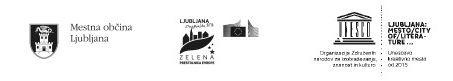 